AppInventorWhat is App Inventor?App Inventor lets you develop applications for Android phones using a web browser and either a connected phone or emulator. The App Inventor servers store your work and help you keep track of your projects.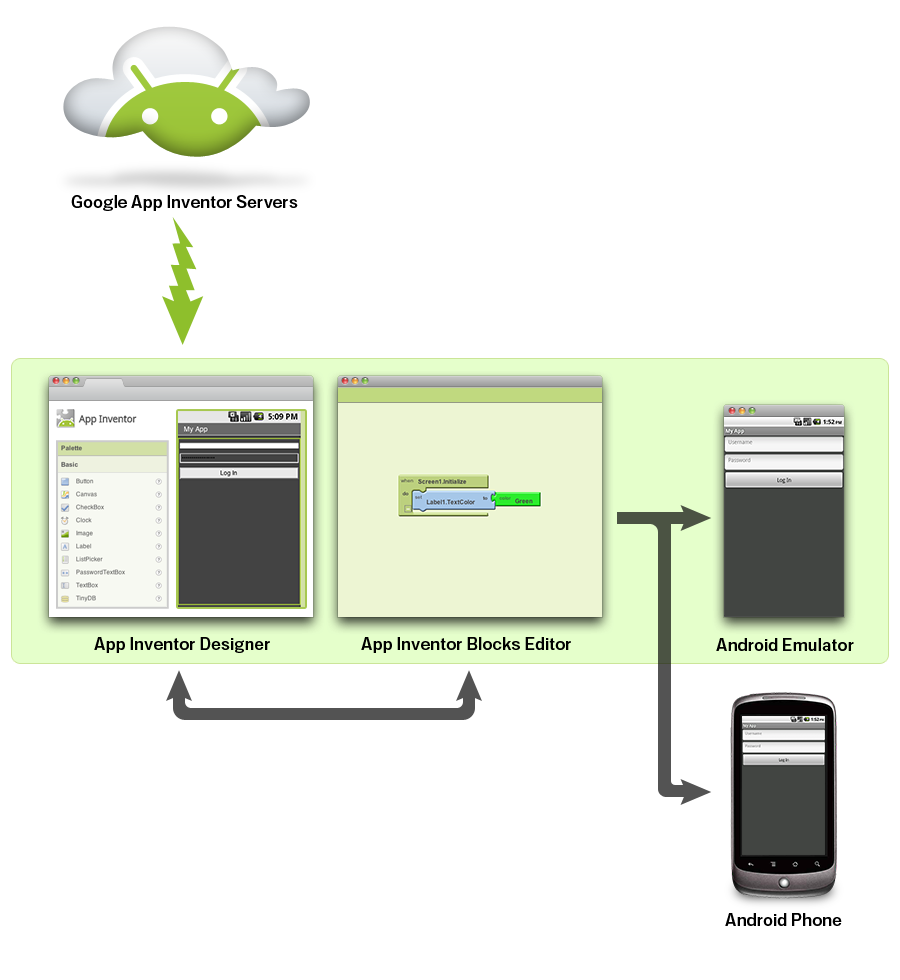 You build apps by working with:The App Inventor Designer, where you select the components for your app.The App Inventor Blocks Editor, where you assemble program blocks that specify how the components should behave. You assemble programs visually, fitting pieces together like pieces of a puzzle.Screen shots with explanations can be found at http://appinventor.mit.edu/explore/designer-blocks.htmlYour First AppHelloPurrDesign the ScreenGo to the AppInventor2 site:  http://ai2.appinventor.mit.edu/Create a new project and call it HelloPurrClick on Learn and choose Hello PurrRight-click on the Kitty Picture and save the link Right-click on the Meow sound and save the linkReturn to the AppInventor site.  You can return to the detailed HelloPurr instructions at any time.Add a button to the designer window and change the button properties as follows:Button image to kitty.pngClear the button textChange the button width to ‘Fill Parent’Change the button height to ‘Fill Parent’Add a label under the image and change its propertiesFont size = 30Text colour to yellowBackground colour to blueAdd some Media – SoundChange the sound property to the meow soundHandle EventsOpen the Blocks Editor – save the ‘jnlp’ file and then run itWAITSelect MyBlocks from the palette and find the button click EVENT.  Drag this block onto the editor
THIS IS AN EVENT HANDLERWhen the App is running and thebutton is clicked, we want the COMMAND play sound to execute.  Drag this block inside the EVENT HANDLER block.

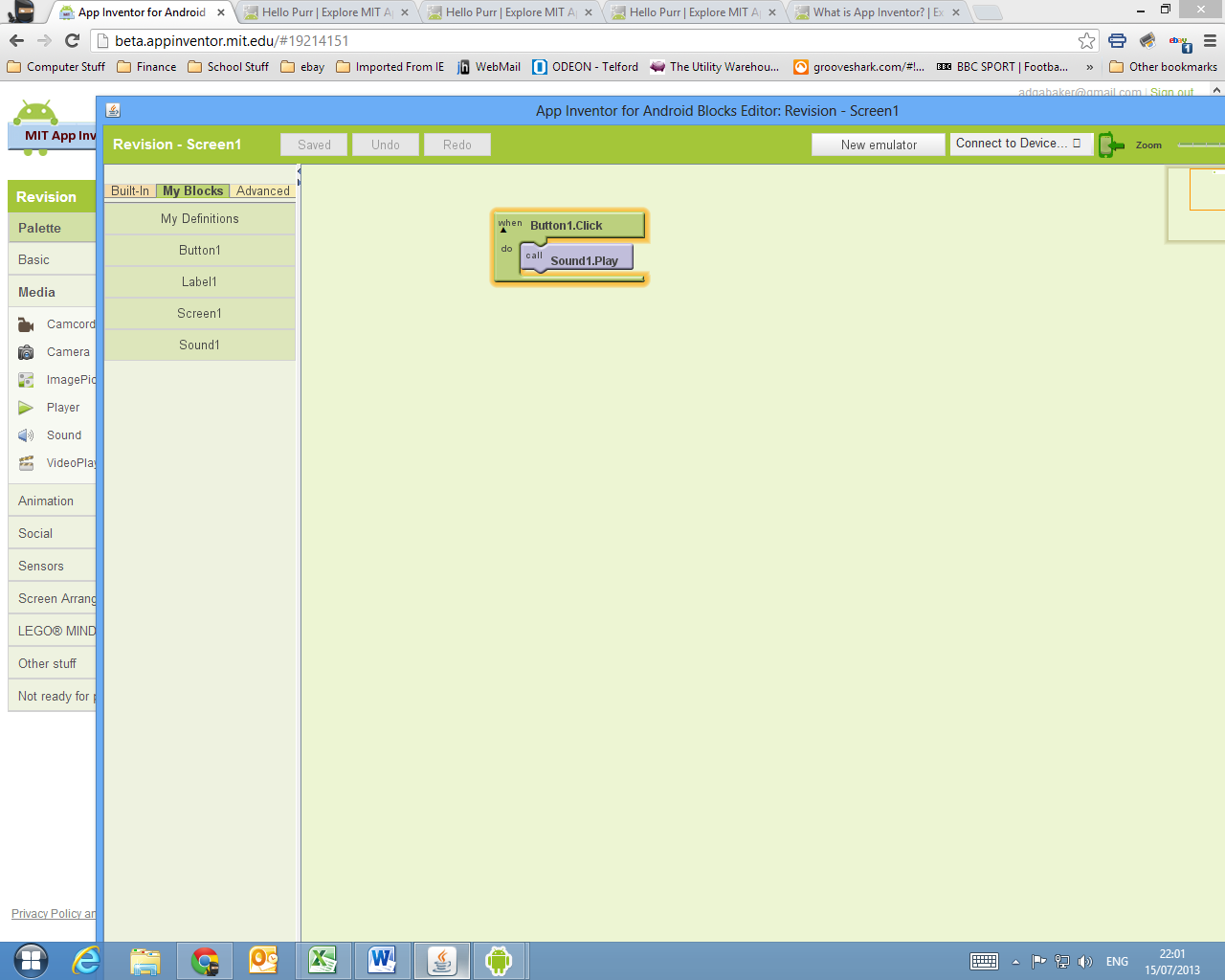 Save the App.  It’s complete!GREEN BLOCKS ARE EVENT HANDLERSPURPLE BLOCKS ARE COMMANDSSend the App to the Phone EmulatorIn the Blocks Editor select ‘New Emulator’WAIT, WAIT, WAIT.  Swipe the phone screen when you can see it.Back to the Blocks Editor and select ‘Connect to Device’.  The device is Emulator – 5554When the cat appears on the phone screen, the App is running!  Click on the screenExercisesFind a different sound and use this instead of the Meow.  Any mp3 will do.Find another image of similar size ( about 294 x 270 pixels ) and replace KittyChange the screen title from Screen 1 to Cute KittyAs well as playing a sound when the ‘button’ is clicked, get the phone to vibrate.Get the App to handle another event (add another event to the Blocks Editor.  Get the cat to purr when the phone is shaken.